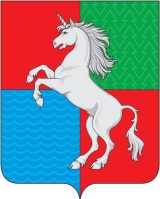 АДМИНИСТРАЦИЯ ГОРОДСКОГО ОКРУГАГОРОД ВЫКСА НИЖЕГОРОДСКОЙ ОБЛАСТИП О С Т А Н О В Л Е Н И Е     04.05.2021                                                                                               1090_____________									№_____________Об окончании отопительного периода2020-2021 годов на территории городскогоокруга город Выкса Нижегородской областиРуководствуясь статьей 16 Федерального закона от 6 октября 2003 года 
№131-ФЗ «Об общих принципах организации местного самоуправления в Российской Федерации», статьей 6 Федерального закона от 27 июля 2010 года № 190-ФЗ «О теплоснабжении», пунктом 5 Правил предоставления коммунальных услуг собственникам и пользователям помещений в многоквартирных домах и жилых домов, утвержденных Постановлением Правительства Российской Федерации от 6 мая 2011 года №354, в связи с окончанием 5-дневного периода, в течение которого среднесуточная температура наружного воздуха выше 8 градусов Цельсия, администрация городского округа город Выкса Нижегородской области постановляет:1. Закончить отопительный период 2020-2021 годов на территории городского округа город Выкса Нижегородской области с 5 мая 2021 года.2. Теплоснабжающим, теплосетевым организациям и организациям, осуществляющих деятельность по управлению многоквартирными домами, независимо от форм собственности, обеспечивающим теплоснабжение потребителей тепловой энергии, оперативно принять решение о включении систем отопления жилищного фонда, детских дошкольных учреждений, школ и лечебных заведений по их заявкам при необходимости, в случае снижения среднесуточной температуры наружного воздуха ниже 8 градусов Цельсия в течение 5 суток.3. Контроль за исполнением настоящего постановления возложить на заместителя главы администрации городского округа город Выкса Д.А. Орлова.Глава местного самоуправления 						В. В. Кочетков